El software educativoPere MarquèsUniversidad Autónoma de Barcelonapmarques@pie.xtec.es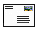 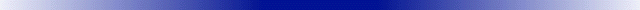 ContenidoDefinición de software educativo: conceptualización y característicasEstructura básica de los programas educativos: entorno de comunicación, bases de datos y motorClasificación de los programas didácticosProgramas tutorialesBases de datosSimuladoresConstructoresProgramas herramientaFunciones del software educativoRecuperar el articuloen formato RTF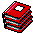 1. DEFINICIÓN DE SOFTWARE EDUCATIVO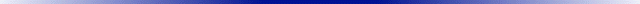 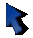 1. ConceptualizaciónEn esta obra se utilizarán las expresiones software educativo, programas educativos y programas didácticos como sinónimos para designar genéricamente los programas para ordenador creados con la finalidad específica de ser utilizados como medio didáctico, es decir, para facilitar los procesos de enseñanza y de aprendizaje.Esta definición engloba todos los programas que han estado elaborados con fin didáctico, desde los tradicionales programas basados en los modelos conductistas de la enseñanza, los programas de Enseñanza Asistida por Ordenador (EAO), hasta los aun programas experimentales de Enseñanza Inteligente Asistida por Ordenador (EIAO), que, utilizando técnicas propias del campo de los Sistemas Expertos y de la Inteligencia Artificial en general, pretenden imitar la labor tutorial personalizada que realizan los profesores y presentan modelos de representación del conocimiento en consonancia con los procesos cognitivos que desarrollan los alumnos.No obstante según esta definición, más basada en un criterio de finalidad que de funcionalidad, se excluyen del software educativo todos los programas de uso general en el mundo empresarial que también se utilizan en los centros educativos con funciones didácticas o instrumentales como por ejemplo: procesadores de textos, gestores de bases de datos, hojas de cálculo, editores gráficos... Estos programas, aunque puedan desarrollar una función didáctica, no han estado elaborados específicamente con esta finalidad. 


2. Características esenciales de los programas educativosLos programas educativos pueden tratar las diferentes materias (matemáticas, idiomas, geografía, dibujo...), de formas muy diversas (a partir de cuestionarios, facilitando una información estructurada a los alumnos, mediante la simulación de fenómenos...) y ofrecer un entorno de trabajo más o menos sensible a las circunstancias de los alumnos y más o menos rico en posibilidades de interacción; pero todos comparten cinco características esenciales:Son materiales elaborados con una finalidad didáctica, como se desprende de la definición.Utilizan el ordenador como soporte en el que los alumnos realizan las actividades que ellos proponen.Son interactivos, contestan inmediatamente las acciones de los estudiantes y permiten un diálogo y un intercambio de informaciones entre el ordenador y los estudiantes.Individualizan el trabajo de los estudiantes, ya que se adaptan al ritmo de trabajo cada uno y pueden adaptar sus actividades según las actuaciones de los alumnos.Son fáciles de usar. Los conocimientos informáticos necesarios para utilizar la mayoría de estos programas son similares a los conocimientos de electrónica necesarios para usar un vídeo, es decir, son mínimos, aunque cada programa tiene unas reglas de funcionamiento que es necesario conocer.2. ESTRUCTURA BÁSICA DE LOS PROGRAMAS EDUCATIVOS 
La mayoría de los programas didácticos, igual que muchos de los programas informáticos nacidos sin finalidad educativa, tienen tres módulos principales claramente definidos: el módulo que gestiona la comunicación con el usuario (sistema input/output), el módulo que contiene debidamente organizados los contenidos informativos del programa (bases de datos) y el módulo que gestiona las actuaciones del ordenador y sus respuestas a las acciones de los usuarios (motor). 

1. El entorno de comunicación o interficieLa interficie es el entorno a través del cual los programas establecen el diálogo con sus usuarios, y es la que posibilita la interactividad característica de estos materiales. Está integrada por dos sistemas:El sistema de comunicación programa-usuario, que facilita la transmisión de informaciones al usuario por parte del ordenador, incluye:Las pantallas a través de las cuales los programas presentan información a los usuarios.Los informes y las fichas que proporcionen mediante las impresoras.El empleo de otros periféricos: altavoces, sintetizadores de voz, robots, módems, convertidores digitales-analógicos...El sistema de comunicación usuario-programa, que facilita la transmisión de información del usuario hacia el ordenador, incluye:El uso del teclado y el ratón, mediante los cuales los usuarios introducen al ordenador un conjunto de órdenes o respuestas que los programas reconocen.El empleo de otros periféricos: micrófonos, lectores de fichas, teclados conceptuales, pantallas táctiles, lápices ópticos, modems, lectores de tarjetas, convertidores analógico-digitales...Con la ayuda de las técnicas de la Inteligencia Artificial y del desarrollo de las tecnologías multimedia, se investiga la elaboración de entornos de comunicación cada vez más intuitivos y capaces de proporcionar un diálogo abierto y próximo al lenguaje natural. 

2. Las bases de datosLas bases de datos contienen la información específica que cada programa presentará a los alumnos. Pueden estar constituidas por:Modelos de comportamiento. Representan la dinámica de unos sistemas. Distinguimos:Modelos físico-matemáticos, que tienen unas leyes perfectamente determinadas por unas ecuaciones.Modelos no deterministas, regidos por unas leyes no totalmente deterministas, que son representadas por ecuaciones con variables aleatorias, por grafos y por tablas de comportamiento.Datos de tipo texto, información alfanumérica.Datos gráficos. Las bases de datos pueden estar constituidas por dibujos, fotografías, secuencias de vídeo, etcSonido. Como los programas que permiten componer música, escuchar determinadas composiciones musicales y visionar sus partituras.3. El motor o algoritmoEl algoritmo del programa, en función de las acciones de los usuarios, gestiona las secuencias en que se presenta la información de las bases de datos y las actividades que pueden realizar los alumnos. Distinguimos 4 tipos de algoritmo:Lineal, cuando la secuencia de las actividades es única.Ramificado, cuando están predeterminadas posibles secuencias según las respuestas de los alumnos.Tipo entorno, cuando no hay secuencias predeterminadas para el acceso del usuario a la información principal y a las diferentes actividades. El estudiante elige qué ha de hacer y cuándo lo ha de hacer. Este entorno puede ser:Estático, si el usuario sólo puede consultar (y en algunos casos aumentar o disminuir) la información que proporciona el entorno, pero no puede modificar su estructura.Dinámico, si el usuario, además de consultar la información, también puede modificar el estado de los elementos que configuran el entorno.Programable, si a partir de una serie de elementos el usuario puede construir diversos entornos.Instrumental, si ofrece a los usuarios diversos instrumentos para realizar determinados trabajos.Tipo sistema experto, cuando el programa tiene un motor de inferencias y, mediante un diálogo bastante inteligente y libre con el alumno (sistemas dialogales), asesora al estudiante o tutoriza inteligentemente el aprendizaje. Su desarrollo está muy ligado con los avances en el campo de la Inteligencia Artificial.3. CLASIFICACIÓN DE LOS PROGRAMAS DIDÁCTICOS 
Los programas educativos a pesar de tener unos rasgos esenciales básicos y una estructura general común se presentan con unas características muy diversas: unos aparentan ser un laboratorio o una biblioteca, otros se limitan a ofrecer una función instrumental del tipo máquina de escribir o calculadora, otros se presentan como un juego o como un libro, bastantes tienen vocación de examen, unos pocos se creen expertos... y, por si no fuera bastante, la mayoría participan en mayor o menor medida de algunas de estas peculiaridades. Para poner orden a esta disparidad, se han elaborado múltiples tipologías que clasifican los programas didácticos a partir de diferentes criterios.Uno de estos criterios se basa en la consideración del tratamiento de los errores que cometen los estudiantes, distinguiendo:Programas tutoriales directivos, que hacen preguntas a los estudiantes y controlan en todo momento su actividad. El ordenador adopta el papel de juez poseedor de la verdad y examina al alumno. Se producen errores cuando la respuesta del alumno está en desacuerdo con la que el ordenador tiene como correcta. En los programas más tradicionales el error lleva implícita la noción de fracaso.Programas no directivos, en los que el ordenador adopta el papel de un laboratorio o instrumento a disposición de la iniciativa de un alumno que pregunta y tiene una libertad de acción sólo limitada por las normas del programa. El ordenador no juzga las acciones del alumno, se limita a procesar los datos que éste introduce y a mostrar las consecuencias de sus acciones sobre un entorno. Objetivamente no se producen errores, sólo desacuerdos entre los efectos esperados por el alumno y los efectos reales de sus acciones sobre el entorno. No está implícita la noción de fracaso. El error es sencillamente una hipótesis de trabajo que no se ha verificado y que se debe sustituir por otra. En general, siguen un modelo pedagógico de inspiración cognitivista, potencian el aprendizaje a través de la exploración, favorecen la reflexión y el pensamiento crítico y propician la utilización del método científico.Otra clasificación interesante de los programas atiende a la posibilidad de modificar los contenidos del programa y distingue entre programas cerrados (que no pueden modificarse) y programas abiertos, que proporcionan un esqueleto, una estructura, sobre la cual los alumnos y los profesores pueden añadir el contenido que les interese. De esta manera se facilita su adecuación a los diversos contextos educativos y permite un mejor tratamiento de la diversidad de los estudiantes.No obstante, de todas las clasificaciones la que posiblemente proporciona categorías más claras y útiles a los profesores es la que tiene en cuenta el grado de control del programa sobre la actividad de los alumnos y la estructura de su algoritmo, que es la que se presenta a continuación. 

1. Programas tutorialesSon programas que en mayor o menor medida dirigen, tutorizan, el trabajo de los alumnos. Pretenden que, a partir de unas informaciones y mediante la realización de ciertas actividades previstas de antemano, los estudiantes pongan en juego determinadas capacidades y aprendan o refuercen unos conocimientos y/o habilidades. Cuando se limitan a proponer ejercicios de refuerzo sin proporcionar explicaciones conceptuales previas se denominan programas tutoriales de ejercitación, como es el caso de los programas de preguntas (drill&practice, test) y de los programas de adiestramiento psicomotor, que desarrollan la coordinación neuromotriz en actividades relacionadas con el dibujo, la escritura y otras habilidades psicomotrices.En cualquier caso, son programas basados en los planteamientos conductistas de la enseñanza que comparan las respuestas de los alumnos con los patrones que tienen como correctos, guían los aprendizajes de los estudiantes y facilitan la realización de prácticas más o menos rutinarias y su evaluación; en algunos casos una evaluación negativa genera una nueva serie de ejercicios de repaso. A partir de la estructura de su algoritmo, se distinguen cuatro categorías:Programas lineales, que presentan al alumno una secuencia de información y/o ejercicios (siempre la misma o determinada aleatoriamente) con independencia de la corrección o incorrección de sus respuestas. Herederos de la enseñanza programada, transforman el ordenador en una máquina de enseñar transmisora de conocimientos y adiestradora de habilidades. No obstante, su interactividad resulta pobre y el programa se hace largo de recorrer.Programas ramificados, basados inicialmente también en modelos conductistas, siguen recorridos pedagógicos diferentes según el juicio que hace el ordenador sobre la corrección de las respuestas de los alumnos o según su decisión de profundizar más en ciertos temas. Ofrecen mayor interacción, más opciones, pero la organización de la materia suele estar menos compartimentada que en los programas lineales y exigen un esfuerzo más grande al alumno. Pertenecen a éste grupo los programas multinivel, que estructuran los contenidos en niveles de dificultad y previenen diversos caminos, y los programas ramificados con dientes de sierra, que establecen una diferenciación entre los conceptos y las preguntas de profundización, que son opcionales.Entornos tutoriales. En general están inspirados en modelos pedagógicos cognitivistas, y proporcionan a los alumnos una serie de herramientas de búsqueda y de proceso de la información que pueden utilizar libremente para construir la respuesta a las preguntas del programa. Este es el caso de los entornos de resolución de problemas, "problem solving", donde los estudiantes conocen parcialmente las informaciones necesarias para su resolución y han de buscar la información que falta y aplicar reglas, leyes y operaciones para encontrar la solución. En algunos casos, el programa no sólo comprueba la corrección del resultado, sino que también tiene en cuenta la idoneidad del camino que se ha seguido en la resolución. Sin llegar a estos niveles de análisis de las respuestas, podemos citar como ejemplo de entorno de resolución de problemas el programa MICROLAB DE ELECTRÓNICA.Sistemas tutoriales expertos, como los Sistemas Tutores Inteligentes (Intelligent Tutoring Systems), que, elaborados con las técnicas de la Inteligencia Artificial y teniendo en cuenta las teorías cognitivas sobre el aprendizaje, tienden a reproducir un diálogo auténtico entre el programa y el estudiante, y pretenden comportarse como lo haría un tutor humano: guían a los alumnos paso a paso en su proceso de aprendizaje, analizan su estilo de aprender y sus errores y proporcionan en cada caso la explicación o ejercicio más conveniente.2. Bases de datosProporcionan unos datos organizados, en un entorno estático, según determinados criterios, y facilitan su exploración yconsulta selectiva. Se pueden emplear en múltiples actividades como por ejemplo: seleccionar datos relevantes para resolver problemas, analizar y relacionar datos, extraer conclusiones, comprobar hipótesis... Las preguntas que acostumbran a realizar los alumnos son del tipo: ¿Qué características tiene este dato? ¿Qué datos hay con la característica X? ¿Qué datos hay con las características X e Y?Las bases de datos pueden tener una estructura jerárquica (si existen unos elementos subordinantes de los que dependen otros subordinados, como los organigramas), relacional (si están organizadas mediante unas fichas o registros con una misma estructura y rango) o documental (si utiliza descriptores y su finalidad es almacenar grandes volúmenes de información documental: revistas, periódicos, etc). En cualquier caso, según la forma de acceder a la información se pueden distinguir dos tipos:Bases de datos convencionales. Tienen la información almacenada en ficheros, mapas o gráficos, que el usuario puede recorrer según su criterio para recopilar información..Bases de datos tipo sistema experto. Son bases de datos muy especializadas que recopilan toda la información existente de un tema concreto y además asesoran al usuario cuando accede buscando determinadas respuestas.3. SimuladoresPresentan un modelo o entorno dinámico (generalmente a través de gráficos o animaciones interactivas) y facilitan su exploración y modificación a los alumnos, que pueden realizar aprendizajes inductivos o deductivos mediante la observación y la manipulación de la estructura subyacente; de esta manera pueden descubrir los elementos del modelo, sus interrelaciones, y pueden tomar decisiones y adquirir experiencia directa delante de unas situaciones que frecuentemente resultarían difícilmente accesibles a la realidad (control de una central nuclear, contracción del tiempo, pilotaje de un avión...). También se pueden considerar simulaciones ciertos videojuegos que, al margen de otras consideraciones sobre los valores que incorporan (generalmente no muy positivos) facilitan el desarrollo de los reflejos, la percepción visual y la coordinación psicomotriz en general, además de estimular la capacidad de interpretación y de reacción ante un medio concreto.En cualquier caso, posibilitan un aprendizaje significativo por descubrimiento y la investigación de los estudiantes/experimentadores puede realizarse en tiempo real o en tiempo acelerado, según el simulador, mediante preguntas del tipo: ¿Qué pasa al modelo si modifico el valor de la variable X? ¿Y si modifico el parámetro Y? Se pueden diferenciar dos tipos de simulador:Modelos físico-matemáticos: Presentan de manera numérica o gráfica una realidad que tiene unas leyes representadas por un sistema de ecuaciones deterministas. Se incluyen aquí los programas-laboratorio, algunos trazadores de funciones y los programas que mediante un convertidor analógico-digital captan datos analógicos de un fenómeno externo al ordenador y presentan en pantalla un modelo del fenómeno estudiado o informaciones y gráficos que van asociados. Estos programas a veces son utilizados por profesores delante de la clase a manera de pizarra electrónica, como demostración o para ilustrar un concepto, facilitando así la transmisión de información a los alumnos, que después podrán repasar el tema interactuando con el programa.Entornos sociales: Presentan una realidad regida por unas leyes no del todo deterministas. Se incluyen aquí los juegos de estrategia y de aventura, que exigen una estrategia cambiante a lo largo del tiempo.4. ConstructoresSon programas que tienen un entorno programable. Facilitan a los usuarios unos elementos simples con los cuales pueden construir elementos más complejos o entornos. De esta manera potencian el aprendizaje heurístico y, de acuerdo con lasteorías cognitivistas, facilitan a los alumnos la construcción de sus propios aprendizajes, que surgirán a través de la reflexión que realizarán al diseñar programas y comprobar inmediatamente, cuando los ejecuten, la relevancia de sus ideas. El proceso de creación que realiza el alumno genera preguntas del tipo: ¿Qué sucede si añado o elimino el elemento X? Se pueden distinguir dos tipos de constructores:Constructores específicos. Ponen a disposición de los estudiantes una serie de mecanismos de actuación (generalmente en forma de órdenes específicas) que les permiten llevar a cabo operaciones de un cierto grado de complejidad mediante la construcción de determinados entornos, modelos o estructuras, y de esta manera avanzan en el conocimiento de una disciplina o entorno específicoLenguajes de programación, como LOGO, PASCAL, BASIC..., que ofrecen unos "laboratorios simbólicos" en los que se pueden construir un número ilimitado de entornos. Aquí los alumnos se convierten en profesores del ordenador. Además, con los interfaces convenientes, pueden controlar pequeños robots construidos con componentes convencionales (arquitecturas, motores...), de manera que sus posibilidades educativas se ven ampliadas incluso en campos pre-tecnológicos. Así los alumnos pasan de un manejo abstracto de los conocimientos con el ordenador a una manipulación concreta y práctica en un entorno informatizado que facilita la representación y comprensión del espacio y la previsión de los movimientos.Dentro de este grupo de programas hay que destacar el lenguaje LOGO, creado en 1969 para Seymour Papert, que constituye el programa didáctico más utilizado en todo el mundo. LOGO es un programa constructor que tiene una doble dimensión:Proporciona entornos de exploración donde el alumno puede experimentar y comprobar las consecuencias de sus acciones, de manera que va construyendo un marco de referencia, unos esquemas de conocimiento, que facilitarán la posterior adquisición de nuevos conocimientos.Facilita una actividad formal y compleja, próxima al terreno de la construcción de estrategias de resolución de problemas: la programación. A través de ella los alumnos pueden establecer proyectos, tomar decisiones y evaluar los resultados de sus acciones.5. Programas herramientaSon programas que proporcionan un entorno instrumental con el cual se facilita la realización de ciertos trabajos generales de tratamiento de la información: escribir, organizar, calcular, dibujar, transmitir, captar datos.... A parte de los lenguajes de autor (que también se podrían incluir en el grupo de los programas constructores), los más utilizados son programas de uso general que provienen del mundo laboral y, por tanto, quedan fuera de la definición que se ha dado de software educativo. No obstante, se han elaborado algunas versiones de estos programas "para niños" que limitan sus posibilidades a cambio de una, no siempre clara, mayor facilidad de uso. De hecho, muchas de estas versiones resultan innecesarias, ya que el uso de estos programas cada vez resulta más sencillo y cuando los estudiantes necesitan utilizarlos o su uso les resulta funcional aprenden a manejarlos sin dificultad.Los programas más utilizados de este grupo son:Procesadores de textos. Son programas que, con la ayuda de una impresora, convierten el ordenador en una fabulosa máquina de escribir. En el ámbito educativo debe hacerse una introducción gradual que puede empezar a lo largo de la Enseñanza Primaria, y ha de permitir a los alumnos familiarizarse con el teclado y con el ordenador en general, y sustituir parcialmente la libreta de redacciones por un disco (donde almacenarán sus trabajos). Al escribir con los procesadores de textos los estudiantes pueden concentrarse en el contenido de las redacciones y demás trabajos que tengan encomendados despreocupándose por la caligrafía. Además el corrector ortográfico que suelen incorporar les ayudará a revisar posibles faltas de ortografía antes de entregar el trabajo.Además de este empleo instrumental, los procesadores de textos permiten realizar múltiples actividades didácticas, por ejemplo:Ordenar párrafos, versos, estrofas.Insertar frases y completar textos.Separar dos poemas...Gestores de bases de datos. Sirven para generar potentes sistemas de archivo ya que permiten almacenar información de manera organizada y posteriormente recuperarla y modificarla. Entre las muchas actividades con valor educativo que se pueden realizar están las siguientes:Revisar una base de datos ya construida para buscar determinadas informaciones y recuperarlas.Recoger información, estructurarla y construir una nueva base de datos.Hojas de cálculo. Son programas que convierten el ordenador en una versátil y rápida calculadora programable, facilitando la realización de actividades que requieran efectuar muchos cálculos matemáticos. Entre las actividades didácticas que se pueden realizar con las hojas de cálculo están las siguientes:Aplicar hojas de cálculo ya programadas a la resolución de problemas de diversas asignaturas, evitando así la realización de pesados cálculos y ahorrando un tiempo que se puede dedicar a analizar los resultados de los problemas.Programar una nueva hoja de cálculo, lo que exigirá previamente adquirir un conocimiento preciso del modelo matemático que tiene que utilizar.Editores gráficos. Se emplean desde un punto de vista instrumental para realizar dibujos, portadas para los trabajos, murales, anuncios, etc. Además constituyen un recurso idóneo para desarrollar parte del currículum de Educación Artística: dibujo, composición artística, uso del color, etc.Programas de comunicaciones. Son programas que permiten que ordenadores lejanos (si disponen de módem) se comuniquen entre sí a través de las líneas telefónicas y puedan enviarse mensajes y gráficos, programas... Desde una perspectiva educativa estos sistemas abren un gran abanico de actividades posibles para los alumnos, por ejemplo:Comunicarse con otros compañeros e intercanviarse informaciones.Acceder a bases de datos lejanas para buscar determinadas informaciones.Programas de experimentación asistida. A través de variados instrumentos y convertidores analógico-digitales, recogen datos sobre el comportamiento de las variables que inciden en determinados fenómenos. Posteriormente con estas informaciones se podrán construir tablas y elaborar representaciones gráficas que representen relaciones significativas entre las variables estudiadas.Lenguajes y sistemas de autor. Son programas que facilitan la elaboración de programas tutoriales a los profesores que no disponen de grandes conocimientos informáticos. Utilizan unas pocas instrucciones básicas que se pueden aprender en pocas sesiones. Algunos incluso permiten controlar vídeos y dan facilidades para crear gráficos y efectos musicales, de manera que pueden generar aplicaciones multimedia. Algunos de los más utilizados en entornos PC han sido: PILOT, PRIVATE TUTOR, TOP CLASS, LINK WAY, QUESTION MARK...4. FUNCIONES DEL SOFTWARE EDUCATIVO 
Los programas didácticos, cuando se aplican a la realidad educativa, realizan las funciones básicas propias de los medios didácticos en general y además, en algunos casos, según la forma de uso que determina el profesor, pueden proporcionar funcionalidades específicas.Por otra parte, como ocurre con otros productos de la actual tecnología educativa, no se puede afirmar que el software educativo por sí mismo sea bueno o malo, todo dependerá del uso que de él se haga, de la manera cómo se utilice en cada situación concreta. En última instancia su funcionalidad y las ventajas e inconvenientes que pueda comportar su uso serán el resultado de las características del material, de su adecuación al contexto educativo al que se aplica y de la manera en que el profesor organice su utilización.Funciones que pueden realizar los programas:Función informativa. La mayoría de los programas a través de sus actividades presentan unos contenidos que proporcionan una información estructuradora de la realidad a los estudiantes. Como todos los medios didácticos, estos materiales representan la realidad y la ordenan.Los programas tutoriales, los simuladores y, especialmente, las bases de datos, son los programas que realizan más marcadamente una función informativa.Función instructiva. Todos los programas educativos orientan y regulan el aprendizaje de los estudiantes ya que, explícita o implícitamente, promueven determinadas actuaciones de los mismos encaminadas a facilitar el logro de unos objetivos educativos específicos. Además condicionan el tipo de aprendizaje que se realiza pues, por ejemplo, pueden disponer un tratamiento global de la información (propio de los medios audiovisuales) o a un tratamiento secuencial (propio de los textos escritos).Con todo, si bien el ordenador actúa en general como mediador en la construcción del conocimiento y el metaconocimiento de los estudiantes, son los programas tutoriales los que realizan de manera más explícita esta función instructiva, ya que dirigen las actividades de los estudiantes en función de sus respuestas y progresos.Función motivadora. Generalmente los estudiantes se sienten atraídos e interesados por todo el software educativo, ya que los programas suelen incluir elementos para captar la atención de los alumnos, mantener su interés y, cuando sea necesario, focalizarlo hacia los aspectos más importantes de las actividades.Por lo tanto la función motivadora es una de las más características de este tipo de materiales didácticos, y resulta extremadamente útil para los profesores.Función evaluadora. La interactividad propia de estos materiales, que les permite responder inmediatamente a las respuestas y acciones de los estudiantes, les hace especialmente adecuados para evaluar el trabajo que se va realizando con ellos. Esta evaluación puede ser de dos tipos:Implícita, cuando el estudiante detecta sus errores, se evalúa, a partir de las respuestas que le da el ordenador.Explícita, cuando el programa presenta informes valorando la actuación del alumno. Este tipo de evaluación sólo la realizan los programas que disponen de módulos específicos de evaluación.Función investigadora. Los programas no directivos, especialmente las bases de datos, simuladores y programas constructores, ofrecen a los estudiantes interesantes entornos donde investigar: buscar determinadas informaciones, cambiar los valores de las variables de un sistema, etc.Además, tanto estos programas como los programas herramienta, pueden proporcionar a los profesores y estudiantes instrumentos de gran utilidad para el desarrollo de trabajos de investigación que se realicen básicamente al margen de los ordenadores.Función expresiva.Dado que los ordenadores son unas máquinas capaces de procesar los símbolos mediante los cuales las personas representamos nuestros conocimientos y nos comunicamos, sus posibilidades como instrumento expresivo son muy amplias.Desde el ámbito de la informática que estamos tratando, el software educativo, los estudiantes se expresan y se comunican con el ordenador y con otros compañeros a través de las actividades de los programas y, especialmente, cuando utilizan lenguajes de programación, procesadores de textos, editores de gráficos, etc.Otro aspecto a considerar al respecto es que los ordenadores no suelen admitir la ambigüedad en sus "diálogos" con los estudiantes, de manera que los alumnos se ven obligados a cuidar más la precisión de sus mensajes.Función metalingüística. Mediante el uso de los sistemas operativos (MS/DOS, WINDOWS) y los lenguajes de programación (BASIC, LOGO...) los estudiantes pueden aprender los lenguajes propios de la informática.Función lúdica. Trabajar con los ordenadores realizando actividades educativas es una labor que a menudo tiene unas connotaciones lúdicas y festivas para los estudiantes.Además, algunos programas refuerzan su atractivo mediante la inclusión de determinados elementos lúdicos, con lo que potencian aún más esta función.Función innovadora. Aunque no siempre sus planteamientos pedagógicos resulten innovadores, los programas educativos se pueden considerar materiales didácticos con esta función ya que utilizan una tecnología recientemente incorporada a los centros educativos y, en general, suelen permitir muy diversas formas de uso. Esta versatilidad abre amplias posibilidades de experimentación didáctica e innovación educativa en el aula.